Industry: Graphic DesignCATHERINE  ZINGER213.555.5784 	2207 Pebble Beach Ave.czinger@gmail.com	Charlotte, NC 28201Strengths and Professional Attributes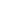 Experience and skills in multimedia, marketing and print designEffective collaborative and interpersonal skillsWell-developed written and verbal communication abilitiesFollow through working in deadline-driven environmentsInventive creator of innovative market strategiesComputer programs include Photoshop, Illustrator, In-Design and Office SuiteEducation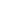 Bachelor of Arts in Graphic Design (Minor in Marketing), UNIVERSITY OF SOUTHERN CALIFORNIA, Los Angeles, CA (1999)GPA: 4.0, Dean’s ListExperience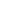 Graphic DesignerTHE CREATIVE GROUP, Los Angeles, CA (2001- Present)Design and layout of a variety of creative materialsMeet deadlines and requirementsCollaborate with a variety of clients to create vision and conceive designsCultivate trusting relationships with designers, vendors and key clientsPersuasive sales and marketing presentationsRoxy-Footwear-Graphic DesignerQUIKSILVER, Huntington Beach, CA (1999-Present).Coloring and adding art to the line every season as assistant to lead designerAll vendor meetings attended (and adjusted CADs to reflect corrections)Design second-tier versions of in-line productOrganize material swatches every season 